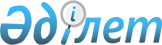 О внесении изменений и дополнений в решение N 517 от 22 декабря 2006 года 32 сессии Саранского городского маслихата "Об утверждении Правил предоставления малообеспеченным гражданам жилищных пособий на содержание жилья, оплату коммунальных услуг и компенсацию платы за телефон абонентам городских сетей телекоммуникаций"
					
			Утративший силу
			
			
		
					Решение 1 сессии Саранского городского маслихата Карагандинской области от 04 сентября 2007 года N 27. Зарегистрировано Управлением юстиции города Сарани Карагандинской области 02 октября 2007 года N 8-7-49. Утратило силу - решением 16 сессии Саранского городского маслихата Карагандинской области от 23 июля 2009 года N 282      Сноска. Утратило силу решением 16 сессии Саранского городского маслихата Карагандинской области от 23.07.2009 N 282.

      В соответствии с Законами Республики Казахстан "О местном государственном управлении в Республике Казахстан" от 23 января 2001 года, "О жилищных отношениях" от 16 апреля 1997 года, Саранский городской маслихат РЕШИЛ:



      1. Внести в решение N 517 от 22 декабря 2006 года 32 сессии Саранского городского маслихата "Об утверждении Правил предоставления малообеспеченным гражданам жилищных пособий на содержание жилья, оплату коммунальных услуг и компенсацию платы за телефон абонентам городских сетей телекоммуникаций" (регистрационный номер в Реестре государственной регистрации нормативных правовых актов – 8–7–36, опубликовано в газете "Ваша газета" от 10 февраля 2007 года, N 6) следующие изменения:

      в пункте 2, главы 1 "Общие положения" предложение "доля предельно допустимых расходов на оплату содержания жилья и потребления коммунальных услуг устанавливается к совокупному доходу семьи в размере 20%" заменить предложением "с 1 октября 2007 года доля предельно допустимых расходов на оплату содержания жилья и потребления коммунальных услуг устанавливается к совокупному доходу семьи в размере 15%".



      2. Настоящее решение вступает в силу после государственной регистрации в органах юстиции.



      3. Настоящее решение вводится в действие по истечению десяти календарных дней после дня его официального опубликования в городской газете "Ваша газета".      Председатель сессии                        К. Сатова      Секретарь маслихата                        Р. Бекбанов
					© 2012. РГП на ПХВ «Институт законодательства и правовой информации Республики Казахстан» Министерства юстиции Республики Казахстан
				